This examiner's report concerns the above identified application.  To avoid abandonment proceedings, a proper response must be received by this office by December 1, 2020.  All correspondence respecting this application must indicate the file number.The applicant is requested to confirm that the associated goods and services originate from Edmonton, as research shows that this word is primarily a geographic name. Goods originate from a geographic location if they are manufactured, produced, grown, assembled, or designed there. Services originate from a geographic location if they are performed, provided or offered there.If the goods and services do not originate from Edmonton, then the trademark deceptively misdescribes the place of origin of those goods and services. The average Canadian consumer or dealer would be misled into the belief that the goods and services originate from Edmonton, and therefore the trademark is unregistrable pursuant to paragraph 12(1)(b) of the Trademarks Act.The applicant’s action and/or written comment is awaited.Further, in compliance with paragraph 30(e) of the Trademarks Regulations, if colour is not claimed as a feature of the trademark, any visual representation provided must be in black and white. Since the visual representation of the trademark was submitted in colour and a statement that colour is claimed as a feature of the trademark is not included in the application, the applicant is required to provide a representation of the trademark that complies with the Regulations.If colour is claimed as a feature of the trademark, in compliance with paragraph 31(f) of the Trademarks Regulations, the applicant is required to provide a statement that colour is claimed as a feature of the trademark, along with the name of each colour claimed and an indication of the principal parts of the trademark that are in that colour.Additionally, pursuant to paragraph 30(2)(a) of the Trademarks Act, an application for the registration of a trademark must contain a statement in ordinary commercial terms of the associated goods and services. Furthermore, section 29 of the Trademarks Regulations requires that the statement must describe each of those goods or services in a manner that identifies a specific good or service. It is considered that the following underlined goods are not in specific and ordinary commercial terms:Audio tape recordings and video tape recordings featuring entertainment and information in the field of soccer; pre-recorded optical discs, pre-recorded digital versatile discs, pre-recorded audio and video cassettes, pre-recorded audio and video tapes, pre-recorded compact discs, pre-recorded computer laser discs, all featuring entertainment and information in the field of soccer; computer accessories, namely flash drives, computer stands, mouse pads, mice, disc cases, computer bags, computer cases, computer sleeves, keyboard wrist pads, all related to soccer; computer software for accessing and viewing information, statistics and trivia about soccer; computer software, namely screen savers featuring soccer themes; computer software to access and view computer wallpaper; computer web browser software for use in viewing and displaying websites, web pages, digital images, videos and photographs on the Internet; computer skins, namely, fitted plastic film for covering and providing a scratch proof barrier for computers; computer video games; computer games downloadable from a global computer network; computer games for use on mobile and cellular phones; video games, video game cartridges; radios, electronic audio speakers, headphones and ear buds, wireless telephones, telephones; cell phone accessories, namely headsets, skins, face plates and cell phone covers; electronics accessories, namely skins, covers and stands for MP3 players, electronic tablets and portable personal digital assistants; decorative switch plate covers, video monitors, computer monitors, binoculars; sunglasses; eyeglass frames; eyewear straps and chains; eyeglass and sunglass cases; magnets; disposable cameras; credit cards and pre-paid telephone calling cards magnetically encoded; downloadable video recordings, video stream recordings, and downloadable audio recordings in the field of soccer provided over the Internet; downloadable computer software for viewing databases of information, statistical information, trivia, polling information, and interactive polling in the field of soccer provided over the Internet; downloadable computer games; downloadable interactive video games and downloadable trivia game software provided over the internet; downloadable computer software for use as screensavers and wallpaper, to access and display computer browsers, for use in viewing websites, web pages, digital images, videos and photographs on the Internet, for use in designing plastic film computer skins to protect computer monitors, for use in creating avatars for playing games and for use in remotely manipulating computer cursors over the Internet; downloadable electronic publications in the nature of magazines, newsletters, coloring books, game schedules all in the field of soccer provided over the Internet; downloadable catalogs provided over the Internet featuring an array of soccer-themed products; downloadable greeting cards provided over the InternetPendants, cuff links, earrings, bracelets, jewelry; costume jewelry; beaded jewelry; beaded necklaces; beads for use in the manufacture of jewelry; clocks; wrist and pocket watches; watch bands and watch straps, watch cases, watch fobs; necklaces made of precious metals; piggy banks (class 21); lapel pins; jewelry boxes, decorative boxes; money clips (class 16); tie clips; medallions; pins, non-monetary coins of precious metals; precious metals; figures and figurines of precious metals; trophies, and wall clocksBooks, rubber stamps, drafting rulers, paper banners and flags, 3-ring binders, stationery folders, wirebound notebooks, portfolio notebooks, unmounted and mounted photographs; Publications and printed matter, namely soccer trading cards, trading cards, stickers, decals, commemorative soccer stamps (specifically excluding postage stamps), collectible cardboard trading discs, memo boards, clipboards, paper coasters, post cards, place mats of paper, facial tissues, note cards, memo pads, note pads, ball point pens, crayons, felt tip markers, rubber bands, pencils, pen and paper holders, desktop document stands, scrap, posters, calendars, bumper stickers, book covers, bookmarks, wrapping paper, children's activity books, children's coloring books; statistical books, guide books, and reference books, all in the field of soccer; magazines in the field of soccer, catalogs in the field of soccer, commemorative game and souvenir programs related to soccer, paper pennants, paper stationery and writing stationery, stationery-type portfolios, post cards, invitation cards, printed certificates, greeting cards, Christmas cards, holiday cards, informational statistical sheets for soccer topics; newsletters, brochures, pamphlets, and game schedules in the field of soccer; cheques, check book covers, check book holders, comic books; non-magnetic credit cards and telephone calling cards not magnetically encoded; money clips (class 16)Athletic bags, shoe bags for travel, overnight bags, umbrellas, backpacks, baby backpacks, knapsacks, duffel bags, tote bags, beach bags, beach tote bags, drawstring pouches, luggage, luggage tags, patio umbrellas, beach umbrellas, valises, attaché cases, billfolds, wallets, briefcases, canes, business card cases, book bags, all-purpose sports bags, golf umbrellas, gym bags, purses, coin purses, fanny packs, waist packs, cosmetic cases sold empty, garment bags for travel, handbags, key cases, leather key chains (class 14), suitcases, toiletry cases sold empty, trunks for traveling and rucksacks, foot lockers, pet clothing, pet leashes, and pet collarsFoot lockers (class 18); pillows and seat cushions; stadium seats and cushions; non-metal money clips (class 16); non-metal and non-leather key rings (class 14); non-metal and non-leather key chains (class 14), tags and fobs; picture frames; hand-held mirrors; roller shades for windows with suction cups; magazine caddies; plaques; decorative wall plaques, cloth wall coverings (class 27), fabric wall coverings (class 27), textile wall hangings (class 24); non-metal reusable bottle caps; non-metal clips for tablecloths (class 21); hard plastic bobble head figurines and plastic bobble cap statues (class 28); decorative mobiles; miniature stadium reproductions, namely, small plastic models of a stadium (class 28); chairs and stools; tables; folding sports seats and stools; bathroom furniture; dining room furniture; living room furniture; office furniture; outdoor furniture; patio furniture; children's bedroom furniture; bedroom furniture; clothes hangers and coat hangers; non-metal trophy cups; bean bag chairs; non-metal coat racks; non-metal stands for holding and displaying various types of balls; dividers for drawers; plastic figurines; snow globes (class 28); plastic pet identification tags (class 18), air mattresses; sleeping bags (class 24); wood boxes and pins; furniture chests; gift package decorations made of plastic, namely, gift bags sold empty (class 16), gift baskets sold empty (class 21), gift boxes (class 16), gift wrap (class 16), stickers (class 16) and decorative ribbons made of plastic (class 26); plastic flags (class 24); plastic novelty license plates; plastic name badges (class 16); non-metal names platesMugs, cups, shot glasses, plates, dishes, bowls, dinnerware, table glassware, picture frames (class 20), portable beverage coolers, cocktail shakers, and waste paper baskets; beverage glassware, beer mugs, bottles sold empty made of plastic and glass; paper and plastic cups, glasses, mugs, bowls, and plates; stirrers; jugs; decorative and commemorative plates; dinnerware and servingware for serving food; figurines made of china, crystal, earthenware, glass, porcelain and terra cotta; lunch boxes and pails; tankards not of precious metal; meal traysClothing, namely hosiery, socks, athletic footwear, casual footwear, children's footwear, sports footwear, shoes, boots, soccer shoes, soccer sneakers, slippers, T-shirts, shirts, polo shirts, sweatshirts, sweatpants, pants, tank tops, jerseys, shorts, pajamas, sport shirts, rugby shirts, sweaters, belts, ties, nightshirts, hats, caps, visors, warm-up suits, warm-up pants, warm-up tops/shooting shirts, jackets, wind resistant jackets, parkas, coats, baby bibs not of paper, head bands, wrist bands, aprons, undergarments, boxer shorts, slacks, ear muffs, gloves, mittens, scarves, woven and knit shirts, jersey dresses, dresses, cheerleading dresses and uniforms, swim wear, bathing suits, swimsuits, bikinis, tankinis, swim trunks, bathing trunks, board shorts, wet suits, beach cover-ups, bathing suit cover-ups, bathing suit wraps, sandals, beach sandals, beach hats, sun visors, swim caps, bathing caps, novelty headwear with attached wigsHair bands, ties, and clips; cloth patchesToys, games and sporting goods, namely soccer balls, golf balls, playground balls, sports balls, rubber action balls and foam action balls, plush balls for games, plastic balls for games, soccer nets, soccer backboards, miniature soccer backboards, pumps for inflating soccer balls and needles therefore; golf clubs, golf bags, golf putters, golf accessories, namely, divot repair tools, tees, ball markers, golf bag covers, club head covers, golf gloves, golf ball sleeves, golf putting greens; billiard cue racks, billiard balls, billiard ball racks, dart board cabinets, electronic soccer table top games, soccer table top games, soccer board games, action skill games, adult's and children's party games, trivia information games and electronic video arcade game machines, soccer kit comprised of a net and whistle, dolls, decorative dolls, collectible dolls, toy action figures, bobblehead action figures, stuffed toys, plush toys, jigsaw puzzles, toy building blocks, Christmas tree ornaments and Christmas stockings; toy vehicles in the nature of trains, all containing soccer themes, novelty foam toys in the shapes of fingers and trophies, toy trophies, playing cards, card games, toy noisemakers, pet toys; beach toys, namely, beach balls, inflatable balls, toy pails, toy shovels, sand toys, sand box toys, water-squirting toys; pool accessories, namely swim floats, pool floats, toy water rafts, foam floats, swim rings, pool rings, foam rings, body boards, surf boards, swim fins, surf fins, arm floats and water wing swim aids, all for recreational use; volleyball game kits comprised of ball, net, sidelines and whistle, and water polo game kits comprised of ball, net and whistle; decorative cloth wind socks (class 9); miniature stadium reproductions, namely, small toy plastic models of a stadium; snow globes; video game machines for use with television and video game hand held controllers for use with console video gaming systemsBy way of example only, the following would be deemed acceptable: “USB flash drives, pins being jewellery, scrapbooks, beverage stirrers, serving dishes, team jerseys, sun visors”. If these examples are not an accurate description of the applicant’s goods, they can be used as a guide to the specificity and ordinary commercial term requirements. Similarly, it is considered that the following underlined services are not in specific and ordinary commercial terms:Computerized on-line retail store, ordering, retail, electronic retailing, catalog and mail order catalog services for soccer-themed and soccer related consumer products; promoting the goods and services of others by allowing sponsors to affiliate these goods and services with a soccer program; promoting the sale of goods and services of others through the distribution of promotional contests provided over the internet; conducting public opinion poll surveys and public opinion poll surveys in the field of soccer for non-business, non-marketing purposes over the internet; providing access to interactive polling in the field of soccer over the internetAudio broadcasting of radio programs by satellite; Internet radio broadcasting; cable television broadcasting; radio broadcasting; subscription television broadcasting; television broadcasting; video broadcasting of soccer games and digital recordings of soccer related content over the Internet; satellite television broadcasting; webcasting services in the nature of providing on-line chat rooms and on-line interactive chat rooms with guests for transmission of messages among computer users concerning the field of soccer; broadcasting radio programs, television programs and sports webcasts over the Internet, providing on-line electronic bulletin boards for transmission of messages among computer users concerning the field of soccer, providing multiple-user access to a global computer information network for the purpose of participating in interactive polling in the field of soccer; wireless communications services, namely, transmission of graphics to mobile telephones; wireless electronic transmission of voice messages, facsimiles, text messages, streaming video, movies, music, photographs, digital images and information in the field of soccer over the Internet and via wireless and cellular networks; wireless broadband communications services, namely the broadband transmission of live broadcasts of soccer games and digital recordings of soccer-related radio and television programs; webcasting services in the nature of broadcasting soccer games, soccer events, soccer programs, player interviews and press conferences in the field of soccer over the Internet, subscription audio tape and video tape broadcasts in the field of soccer over the Internet, audio tape broadcasting over the Internet; video tape broadcasting over the Internet, broadcasts of ongoing radio programs over the internet, broadcasting highlights of television, cable television and radio programs in the field of soccer over the internetEntertainment and educational services in the nature of ongoing television and radio programs in the field of soccer and rendering live soccer games and soccer exhibitions; the production and distribution of radio and television shows featuring soccer games, soccer events and programs in the field of soccer; conducting and arranging soccer clinics and camps, coaches clinics and camps, dance team clinics and camps and soccer games; entertainment services in the nature of personal appearances by a costumed mascot or dance team at soccer games and exhibitions, clinics, camps, promotions, and other soccer-related events, special events and parties; fan club services in the field of soccer; entertainment services, namely providing a website featuring multimedia material in the nature of television highlights, interactive television highlights, video recordings, video stream recordings, interactive video highlight selections, radio programs, radio highlights, and audio recordings in the field of soccer; providing news and information in the nature of statistics and trivia in the field of soccer; providing on-line non-downloadable games, namely, computer games, video games, interactive video games, action skill games, arcade games, adults' and children's party games, board games, puzzles, and trivia games; electronic publishing services, namely, publication of magazines, guides, newsletters, coloring books, and game schedules of others on-line through the Internet, all in the field of soccer; providing an online computer database in the field of soccer (class 38); Entertainment services, namely, operating an indoor arena, operating and outdoor arena, booking sports and entertainment events, promoting the goods and services of others by allowing sponsors to affiliate goods and services with a soccer program (class 35); promoting the sale of goods and services of others through the distribution of promotional contests provided over the Internet (class 35); providing amusement and entertainment through the medium of soccer games and the organization and administration of a professional soccer team; restaurant and bar services (class 43); providing space facilities and personnel for sports, entertainment and theatrical events, meetings, trade shows and conventions; providing information in the field of sports and entertainment through an Internet website; online sales and distribution services in the field of soccer themed merchandise; producing, distributing and broadcasting (class 38) sports events and television programsBy way of example only, the following would be deemed acceptable: “computerized on-line retail store services for soccer balls and nets, promoting the goods and services of others by allowing sponsors to affiliate goods and services with soccer competitions”. If these examples are not an accurate description of the applicant’s services, they can be used as a guide to the specificity and ordinary commercial term requirements.Section 29 of the Trademarks Regulations requires that the statement of the goods or services must describe each of those goods or services in a manner that identifies a specific good or service. Therefore, statements of goods or services cannot include such indefinite terms as “including”, “for example”, “i.e.”, “or”, “and/or” and “etc.”.  The indefinite term “or” and its symbol “/” used in the statements of goods and services will therefore need to be changed to “and”.For further guidance on redefining the statements of goods and services, please refer to the Goods and Services Manual available on our website. This searchable tool is not an exhaustive list of acceptable terms, but it may be used as a guide to the specificity and ordinary commercial term requirements of the Trademarks Act and its Regulations.Moreover, pursuant to subsection 30(3) of the Trademarks Act, the application must group the goods and services according to the classes of the Nice Classification. The goods and services in italics of this application (as provided above) appear to be improperly classed. Please consider the classes found in line. Also, the statements of goods and services are not considered to be described in a manner that identifies specific goods and services, as required under section 29 of the Trademarks Regulations. Furthermore, these goods and services are not specific enough in order to group them according to the classes of the Nice Classification, pursuant to subsection 30(3) of the Trademarks Act. Accordingly, amendment of the goods and services in bold (as provided above) is required. By way of example only, the following would be deemed acceptable: “commemorative card game related to soccer (class 28), plastic toy figurines (class 28), corrective glasses (class 9), drinking glasses (class 21), hair pieces and wigs (class 26), personnel placement (class 35), placement of staff (class 35), online retail sale and distribution of soccer jerseys (class 35)”. If these examples are not an accurate description of the applicant’s goods and services, they can be used as a guide to the specificity and ordinary commercial term requirements, as well as to the requirements of Nice Classification.Further specificity of the services “provision of a website” is required in order to group them according to the classes of the Nice Classification, pursuant to subsection 30(3) of the Act.  These are considered to be too vague for the purposes of Nice Classification since the primary branch of activity is unclear.By way of example only, the following would be deemed acceptable: Providing access to a website featuring video recordings of soccer games (class 38)Hosting a website featuring video recordings of soccer games (class 42)Providing information via a website about soccer games (class 45) Please also note that the following items appear more than once in the statements of goods and services: money clips (class 16), foot lockers (class 18), miniature stadium reproductions, namely small plastic models of a stadium (class 28), promoting the goods and services of others by allowing sponsors to affiliate goods and services with a soccer program (class 35), promoting the sale of goods and services of others through the distribution of promotional contests provided over the Internet (class 35), snow globes (class 28), stickers (class 16). The applicant is asked to consider keeping them in the classes provided in line. Finally, in order to properly group the goods according to the classes of the Nice Classification, the material composition of the bolded and italicized goods (as provided above) must be specified:Depending on their material composition, these goods could be placed in classes of the Nice Classification such as:6 for common metals and their alloys14 for precious metals and their alloys19 for materials, not of metal, for building and construction20 for certain goods made of wood, cork, reed, cane, wicker, horn, bone, ivory, whalebone, shell, amber, mother-of-pearl, meerschaum and substitutes for all these materials, or of plastic21 for unworked or semi-worked glass, except building glassThe applicant’s grouping of the goods and services according to the classes of the Nice Classification will be reassessed once the queried goods and services have been redefined.The applicant is required to file an amended application, using the e-service on the CIPO website at www.cipo.ic.gc.ca, by fax at 819-953-2476 or by mail at the following address:Registrar of TrademarksPlace du Portage I50 Victoria Street, room C-114Gatineau, QC K1A 0C9If the applicant has any specific questions in respect of this Office action, please contact the assigned examiner. Please note that for general inquiries, including assistance with filing of the revised application, queries about the status of an application or receipt of correspondence, you may contact our Client Service Centre toll free at 1-866-997-1936.Yours truly,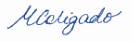 Marie ColigadoExamination SectionTel : 819-213-3607Fax: 819-953-24761 juin/Jun 2020Votre référence   Your FileNotre référence   Our File1903318Numéro EI  IR Number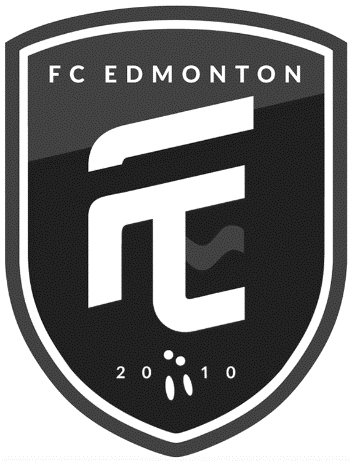 TORYS LLPSUITE 300079 WELLINGTON ST. W.BOX 270, TD CENTRETORONTOONTARIO M5K 1N2TORYS LLPSUITE 300079 WELLINGTON ST. W.BOX 270, TD CENTRETORONTOONTARIO M5K 1N2TORYS LLPSUITE 300079 WELLINGTON ST. W.BOX 270, TD CENTRETORONTOONTARIO M5K 1N2RE:Trademark:FC Edmonton Main LogoApplicant:C.P.L. SOCCER HOLDINGS LP